HILLY FIELDS FOOTBALL CLUBSEASON 30: 1996-97Beckenham Hospital Veterans CupP	W	D	L	F	A 2	1	0	 1	11	 6Lewisham Hospital Veterans Cup 2	1	0	 1	 8	 7Friendly					14	5	1	 8	38	46TOTAL					18	7	1	10	57	59Apps Gls					Apps GlsBill Baker		 1	1	Shaun Litchfield	 1	 0Irving Bartlett	 2	2	John Madden		 3	 0Jeff Bellairs		 1	0	Kevin Marchant		 7	 0Mark Cooper		 6	0	Ray Marchant		 6	 1Terry Dyke		14	0	Steve Morton		12	 5Keith Farquahar	11	5	Richard Patterson	14	11Barry Fitzsimmons	 7	3	Paul Quinn		14	 0Steve Ford		 1	1	Steve Quinn		13	 2Keith Foster		12	1	Tommy Salacuri		 1	 1Ian Graver		 0	0	Micky Spicknell	12	 3Eddie Hicken		 9	0	Albert St Clair	 5	 2Richard Hulbert	 1	0	Dick Stone		 9	 0Howard Jones		 7	3	Mario Vaz			 6	 0Mark Jowitt		 1	0	Dave Wright		 2	 0Mike Jefferys		 1	0	Chris Yusuf		12	 6Mark Kellaway		 2	4	OG					 1John Kennedy		 2	1L-R Back: Mark Cooper, Barry Fitzsimmons, Dick Stone, Eddie Hicken, Paul Quinn, Keith Foster, Howard Jones  L-R Front: Keith Farquahar, Richard Patterson, Steve Quinn, Chris Yusuf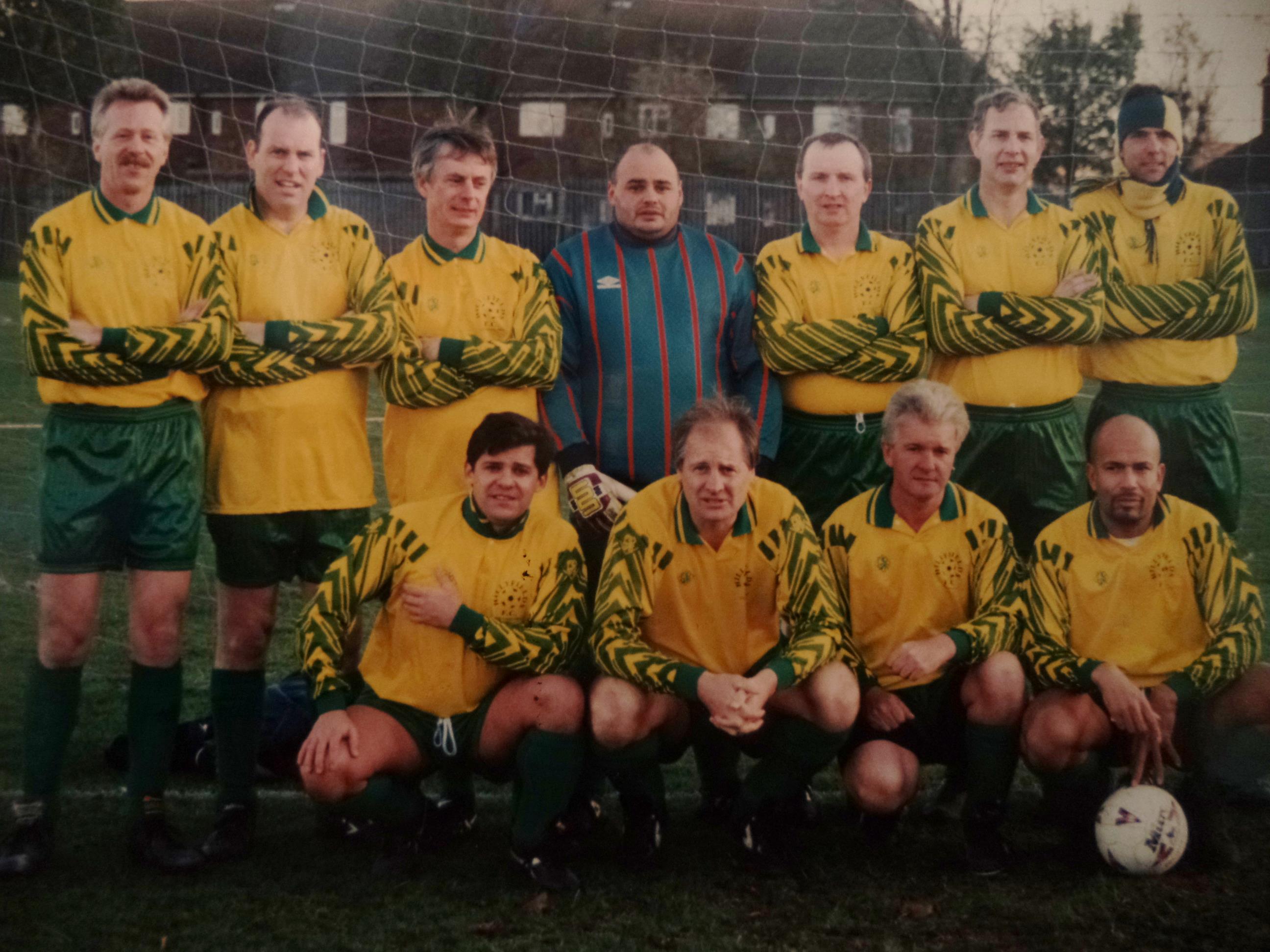 